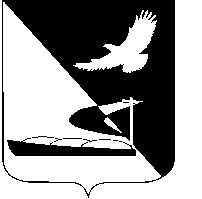 АДМИНИСТРАЦИЯ МУНИЦИПАЛЬНОГО ОБРАЗОВАНИЯ«АХТУБИНСКИЙ РАЙОН»ПОСТАНОВЛЕНИЕ03.02.2015      					                                        № 123О внесении изменений в отраслевую программу,  утвержденную постановлением администрации  МО «Ахтубинский район» от 18.10.2011  № 1262В связи с допущенной технической ошибкой при подготовке постановления администрации МО «Ахтубинский район» от 31.12.2014                    № 2086, администрация МО «Ахтубинский район»ПОСТАНОВЛЯЕТ:1. Внести следующие изменения в отраслевую программу «Об улучшении условий и  охраны  труда  в образовательных учреждениях МО «Ахтубинский район», утвержденную постановлением администрации МО «Ахтубинский район» от 18.10.2011 № 1262:1.1. В названии,  в паспорте программы и по всему тексту программы слова «отраслевая программа» заменить словами «муниципальная программа» в соответствующих падежах.	1.2. В паспорте отраслевой программы раздел «Объемы и источники финансирования Программы» изложить в новой редакции: «Общий объем финансовых средств для реализации Программы составляет   9929,913 тыс. рублей, в том числе по годам:          2012 – 618,5          2013 – 5091,3          2014 – 1965,013 – 2255,10».  1.3. В разделе 5 «Ресурсное обеспечение Программы» слова «Общий объем финансирования программных мероприятий в 2012-2015 годах  составляет  14459,96 тыс. руб., в том числе по годам:2012 – 4052,742013 – 3625,192014 – 3379,94  2015 – 3402,14» заменить словами «Общий объем финансирования программных мероприятий в 2012-2015 годах  составляет  9929,913 тыс. руб., в том числе по годам:          2012 – 618,5          2013 – 5091,3          2014 – 1965,013– 2255,10».          1.4. Раздел 7  «Перечень мероприятий Программы» изложить в новой редакции, согласно приложению к настоящему постановлению.2. Отделу информатизации и компьютерного обслуживания администрации МО «Ахтубинский район» (Короткий В.В.) обеспечить размещение настоящего постановления в сети Интернет на официальном сайте администрации МО «Ахтубинский район» в разделе «Социальная сфера» подраздел «Управление образованием».3. Отделу контроля и обработки информации администрации МО «Ахтубинский район» (Свиридова Л.В.) представить информацию в газету «Ахтубинская правда» о размещении настоящего постановления в сети Интернет на официальном сайте администрации МО «Ахтубинский район» в разделе «Социальная сфера» подраздел «Управление образованием».4. Настоящее постановление вступает в силу с момента опубликования и распространяет свое действие на правоотношения, возникшие с 01.01.2014.Глава муниципального образования                                              В.А. ВедищевПриложение к постановлению администрации МО «Ахтубинский район»от 03.02.2015 № 1237. Перечень мероприятий ПрограммыВерно:№ Наименование мероприятияСрок проведенияИсполнителиФинансовые затраты (тыс. руб.)Финансовые затраты (тыс. руб.)Финансовые затраты (тыс. руб.)Финансовые затраты (тыс. руб.)Источники финансирования№ Наименование мероприятияСрок проведенияИсполнители2012 г.2013 г .2014 г.2015 г.IНормативно-правовое обеспечение 1Обеспечение учреждений образования нормативными документами, правилами и инструкциями по охране трудаЕжегодноУправление образованием МО «Ахтубинский район»----Муниц. бюджет2Заключение соглашения по охране труда между работодателем и профкомом учрежденияЕжегодноОбразовательные  учреждения----3Лицензирование образовательной деятельностиПо мере необходимостиОбразовательные  учреждения----Муниц. бюджет4Комплектование фонда нормативно-технической документации по охране труда ЕжегодноУправление образованием МО «Ахтубинский район»----IIОрганизационно-методическое обеспечение1Изучение и распространение передового отечественного и зарубежного  опыта по улучшению условий и охраны трудаЕжегодноУправление образованием МО «Ахтубинский район»----Муниц. бюджет2Обучение и проверка знаний по охране труда руководителей, заместителей руководителей, уполномоченных представителей по охране труда образовательных учреждений1 раз в три года, вновь назначенных в течение месяцаУправление образованием МО «Ахтубинский район»;образовательные учреждения----Муниц. бюджет3Обучение и проверка знаний по охране труда сотрудников образовательных учреждений ЕжегодноОбразовательные  учреждения----4Обучение и проверка знаний по охране труда операторов котельных установокЕжегодноОбразовательные  учреждения----Муниц. бюджет5Обучение и проверка знаний ответственных за тепло- и электрохозяйствоЕжегодноОбразовательные  учреждения----Муниц. бюджет6Обучение ответственных за организацию перевозки учащихся ЕжегодноОбразовательные  учреждения----Муниц. бюджет7Обучение и проверка знаний водителей автотранспортаЕжегодноОбразовательные  учреждения---Муниц. бюджет8Предрейсовый и послерейсовый осмотр автотранспортаЕжедневноОбразовательные  учреждения----Муниц. бюджет9Проведение технического обслуживания автотранспортаЕжегодноОбразовательные  учреждения----Муниц. бюджет10Проведение технического осмотра автотранспорта2 раза в годОбразовательные  учреждения----Муниц. бюджет11Организация обучения работающих и обучающихся в учреждении мерам обеспечения пожарной безопасности, особенно в чрезвычайных ситуациях и проведение тренировочных мероприятий по эвакуации всего персонала2 раза в годОбразовательные  учреждения----12Профессиональная – гигиеническая подготовка работников пищеблоков, лабораторные исследования, Специальная оценка условий труда.По мере необходимостиТерриториальное управление Роспотребнадзора по Астраханской области  Ахтубинском, Харабалинском районах и ЗАТО  Знаменск,Образовательные  учреждения52,091390,84--Муниц. бюджет13Организация кабинетов, уголков по технике безопасности приобретение для  них наглядных пособий.ЕжегодноОбразовательные  учреждения, Управление образованиемМО «Ахтубинский район»----Муниц. бюджет14Разработка, утверждение и размножение инструкций по охране труда, отдельно по видам работ и отдельно по профессиям образовательного учреждения.Переоформляются1раз в 2 годаОбразовательные  учреждения,Управление образованием МО «Ахтубинский район» ----Муниц. бюджет15Разработка и утверждение программ вводного инструктажа и отдельно программ инструктажа на рабочем месте в подразделениях учрежденияПереоформляются1раз в 2 годаОбразовательные  учреждения----Муниц. бюджет16Разработка, утверждение инструкций о мерах пожарной безопасностиЕжегодноОбразовательные  учреждения----Муниц. бюджет17Проведение в образовательных учреждениях лекций, бесед, викторин, конкурсов и других мероприятий на тему «Пожарная безопасность»В течение годаОбразовательные  учреждения----18Расследование и учет несчастных случаев  с сотрудниками образовательных учрежденийЕжегодноОбразовательные  учреждения,Управление образованием МО «Ахтубинский район»----19Расследование и учет несчастных случаев с обучающимися и воспитанникамиЕжегодноОбразовательные  учреждения,Управление образованием МО «Ахтубинский район» ----20Проведение анализа состояния травматизма в образовательных учрежденияхЕжегодноУправление образованием МО «Ахтубинский район» ----21Организация совещаний по вопросу охраны труда, пожарной безопасности, производственному травматизму и травматизму среди обучающихся и воспитанниковЕжегодноУправление образованием МО «Ахтубинский район»; Образовательные  учреждения----22Проведение  районных смотров-конкурсов  на лучшее состояние условий  и  охраны труда в образовательных учреждениях МО «Ахтубинский район»ЕжегодноОбразовательные  учреждения,Управление образованием МО «Ахтубинский район»----Муниц. бюджетIIIМероприятия по улучшению условий труда1Медицинский осмотр персонала,  согласно перечня обязательных медосмотров.Медицинский осмотр водителей.В соответствии с должностямиОбразовательные  учрежденияМУЗ «АЦРБ»25,553267,761965,0132255,10Муниц. бюджет2Медицинский осмотр обучающихся и воспитанниковЕжегодноМУЗ «АЦРБ»,Образовательные  учреждения----3Приобретение  спецодежды, аптечек, хозяйственных материалов, мягкого инвентаря, лампочек, моющих, дезинфицирующих средств  и т.д.По мере необходимостиОбразовательные  учреждения355,29---Муниц. бюджет4Проведение общего технического осмотра зданий и других сооружений на соответствие безопасной эксплуатации2 раза в год (весной и осенью)Образовательные  учреждения----5Проведение испытания устройств заземления (зануления) и изоляции проводов электросистем здания на соответствие безопасной эксплуатации. ЕжегодноОбразовательные  учреждения----Муниц. бюджет6Приобретение оборудования (мебели,  холодильников, эл. плит, водонагревателей, кондиционеров и прочее)ЕжегодноОбразовательные  учреждения169,36---Муниц. бюджет7Приобретение моющих, дезинфицирующих средствЕжемесячноОбразовательные  учреждения----Муниц. бюджет8Установка тревожной кнопкиПо мере необходимостиОбразовательные  учреждения----Муниц. бюджет9Обслуживание тревожной сигнализацииВ течение годаОбразовательные  учреждения----Муниц. бюджет10Установка камер видеонаблюденияВ течение годаОбразовательные  учреждения16,13---Муниц. бюджет11Установка аппаратуры спутниковой навигации ГЛОНАСС или ГЛОНАСС/GPSПо мере необходимостиОбразовательные  учреждения-432,7--Муниц. бюджет12Обслуживание аппаратуры спутниковой навигации ГЛОНАСС или ГЛОНАСС/GPSПо мере необходимостиОбразовательные  учреждения-----Муниц. бюджетИтого:618,425091,31965,0132255,10